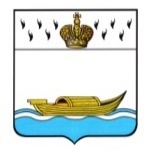 АДМИНИСТРАЦИЯВышневолоцкого городского округаПостановлениеот 29.10.2020                                                                                             № 395                     г. Вышний ВолочекВ соответствии с пунктом 2 статьи 78.1 Бюджетного кодекса Российской Федерации, Федеральным законом от 06.10.2003 № 131-ФЗ «Об общих принципах организации местного самоуправления в российской Федерации», Федеральным законом от 12.01.1996 № 7-ФЗ «О некоммерческих организациях», постановлением Администрации Вышневолоцкого городского округа от 14.05.2020 № 225 «Об утверждении порядка определения объема и предоставления из бюджета муниципального образования Вышневолоцкий городской округ Тверской области субсидий на оказание финансовой поддержки социально ориентированным некоммерческим организациям, не являющимся государственными (муниципальными) учреждениями», Уставом Вышневолоцкого городского округа Тверской области, Администрация Вышневолоцкого городского округа постановляет:1. Внести в постановление Администрации Вышневолоцкого городского округа от 29.05.2020 № 244 «Об утверждении Положения о конкурсной комиссии по проведению конкурсного отбора для предоставления субсидий из бюджета муниципального образования Вышневолоцкий городской округ Тверской области на оказание финансовой поддержки социально ориентированным некоммерческим организациям, не являющимся государственными (муниципальными) учреждениями» (далее - постановление) следующие изменения:в пункте 1 после слов «(муниципальными) учреждениями» слова «Вышневолоцкого городского округа» исключить;в приложении к постановлению:раздел 2 изложить в следующей редакции:«2. Основные задачи и функции Конкурсной комиссии2.1. Основной задачей Конкурсной комиссии является:- проведение конкурсного отбора для предоставления субсидий из бюджета муниципального образования Вышневолоцкий городской округ Тверской области на оказание финансовой поддержки социально ориентированным некоммерческим организациям, не являющимся государственными (муниципальными) учреждениями (далее - конкурсный отбор).2.2. Конкурсная комиссия с целью выполнения возложенных на нее задач осуществляет следующие функции:2.2.1. рассмотрение заявок на участие в конкурсном отборе с приложенными документами и осуществление конкурсного отбора СО НКО в течение 5 (пяти) рабочих дней со дня получения документов в соответствии с критериями и требованиями конкурсного отбора, определенными Постановлением № 225.2.2.2. принятие решения о допуске (отказе в допуске) СО НКО к участию в конкурсном отборе.2.2.3. принятие решения о результатах конкурсного отбора с указанием СО НКО, прошедших конкурсный отбор. 2.2.4. принятие решения о признании конкурсного отбора несостоявшимся, если на участие в нем не представлено ни одной заявки, либо все заявки отозваны, либо все СО НКО не допущены к участию в конкурсном отборе, либо все заявки СО НКО набрали менее установленного количества баллов.2.2.5. размещение на официальном сайте муниципального образования Вышневолоцкий городской округ Тверской области в информационно-телекоммуникационной сети «Интернет» выписки из протокола в срок не позднее 5 (пяти) рабочих дней с даты заседания Конкурсной комиссии.»;2) в пункте 3.3 слова «В случае отсутствия председателя Конкурсной комиссии его функции выполняет заместитель председателя Конкурсной комиссии.» заменить словами «По решению председателя Конкурсной комиссии заместитель председателя Комиссии:- замещает председателя Комиссии в его отсутствие, исполняя его полномочия, ведет заседания Комиссии и подписывает протоколы заседаний Комиссии;- дает поручения в пределах своей компетенции.»;3) в пункте 3.4:абзац 6 исключить4) пункт 3.5 изложить в следующей редакции:«3.5. Члены Конкурсной комиссии не вправе делегировать свои полномочия иным лицам. В случае невозможности присутствия члена Конкурсной комиссии на заседании он обязан заблаговременно известить об этом председателя Конкурсной комиссии.».2. Настоящее постановление подлежит официальному опубликованию в газете «Вышневолоцкая правда» и размещению на официальном сайте муниципального образования Вышневолоцкий городской округ Тверской области в информационно-телекоммуникационной сети «Интернет».3. Контроль за исполнением настоящего постановления возложить на Первого заместителя Главы Администрации Вышневолоцкого городского округа Калинину О.Е.4. Настоящее постановление вступает в силу со дня его официального опубликования.Глава Вышневолоцкого городского округа                                        Н.П. РощинаО внесении изменений в постановление Администрации Вышневолоцкого городского округа от 29.05.2020 № 244 «Об утверждении Положения о конкурсной комиссии по проведению конкурсного отбора для предоставления субсидий из бюджета муниципального образования Вышневолоцкий городской округ Тверской области на оказание финансовой поддержки социально ориентированным некоммерческим организациям, не являющимся государственными (муниципальными) учреждениями»